    ПОСТАНОВЛЕНИЕ                                                                    JÖП	с. Новый БельтирОб утверждении Правил содержания, выпаса и прогона сельскохозяйственных животных на территории Бельтирского сельского поселенияВ соответствии с Федеральным законом от 06.10.2003 г. N 131-ФЗ "Об общих принципах организации местного самоуправления в Российской Федерации", Федеральным законом от 30.03.1999 г. N 52-ФЗ "О санитарно-эпидемиологическом благополучии населения", Законом Российской Федерации от 14.05.1993 г. N 4979-1 "О ветеринарии», в целях соблюдения правил выпаса скота, охраны посевов сельскохозяйственных культур и многолетних насаждений от потрав, предупреждения и пресечения безнадзорного перемещения сельскохозяйственных животных, обеспечения безопасности населения, улучшения санитарно-эпидемиологической обстановки на территории Бельтирского сельского поселения, Администрация Бельтирского сельского поселения ПОСТАНОВЛЯЕТ:1. Утвердить Правила содержания, выпаса и прогона сельскохозяйственных животных  на территории Бельтирского сельского поселения.2. Утвердить места выпаса сельскохозяйственных животных на территории Бельтирского сельского поселения согласно приложению № 1.3. Утвердить маршруты прогона сельскохозяйственных животных на территории Бельтирского сельского поселения согласно приложению № 2.4.  Обнародовать настоящее  постановление на информационных стендах и разместить на официальном сайте муниципального образования Бельтирское сельское поселение.6. Контроль за выполнением настоящего постановления оставляю за собой.Глава Бельтирского сельского поселенияКош-Агачского района Республики Алтай                                                  А.Л. ТахановУтверждены постановлением Бельтирской сельской администрацииот 30.03.2022г. № 31ПРАВИЛАСОДЕРЖАНИЯ, ВЫПАСА И ПРОГОНА СЕЛЬСКОХОЗЙСТВЕННЫХ ЖИВОТНЫХ  НА ТЕРРИТОРИИ БЕЛЬТИРСКОГО СЕЛЬСКОГО ПОСЕЛЕНИЯОбщие положения Целю настоящих Правил являются соблюдение правил выпаса скота, охраны посевов сельскохозяйственных культур и многолетних насаждений от потрав, предупреждения и пресечения безнадзорного перемещения сельскохозяйственных животных, обеспечения безопасности населения, улучшения санитарно-эпидемиологической обстановки. Настоящие Правила применяется для содержания сельскохозяйственных животных в черте населенного пункта в личных подсобных хозяйствах граждан, крестьянских (фермерских) хозяйствах, у всех форм собственности животных на территории Бельтирского сельского поселения которым животные принадлежат на праве собственности (далее - Владельцы).   Настоящие Правила устанавливают права и обязанности Владельцев, основные требования к комплексу организационно-хозяйственных, зоотехнических, профилактических, противоэпизоотических, ветеринарно-санитарных мероприятий, соблюдение и выполнение которых должны обеспечить полноценное содержание сельскохозяйственных животных Владельцами, а также получение качественной продукции животного происхождение и ликвидацию заразных и незаразных болезней, в том числе, общих для человека и животных.Содержание сельскохозяйственных животных Обязательным условием содержания животных является соблюдение  Владельцами санитарно-гигиенических, ветеринарно-санитарных правил и норм.Помещение, предназначенные для временного или постоянного содержания животных, по своей площади и оборудованию должны обеспечивать благоприятные условия для их здоровья. Строительство хозяйственных построек для содержания и разведения животных необходимо производить с соблюдением градостроительных, экологических, санитарно-гигиенических, противопожарных и иных прав и нормативов. Сельскохозяйственные животные подлежат обязательной вакцинации и обработкам в соответствии с планом противоэпизоотических мероприятий  БУ РА «Кош-Агачская райСББЖ». Время содержание сельскохозяйственного животного предполагает содержание и заботу о животном до момента его отчуждения или естественной кончины.3. Выпас и прогон сельскохозяйственных животных3.1. Выпас сельскохозяйственных животных осуществляется на специально отведенных администрацией сельского поселения местах (приложение № 1), либо на огороженных пастбищах под надзором собственников сельскохозяйственных животных, либо лиц, ими уполномоченных.Прогон сельскохозяйственных животных, в том числе к месту выпаса осуществляется по маршрутам, установленным администрацией сельского поселения (приложение № 2).Прогон сельскохозяйственных животных на пастбище и обратно осуществляется в утренние и вечерние часы в сопровождении владельцев до места сбора по установленным сельским поселением маршрутам.Запрещается выпускать сельскохозяйственных животных для пастьбы без присмотра. Запрещается прогон животных через автомобильные дороги (федеральная трасса) без специального отведенного для этого местах (дорожный знак 1.26 «Перегон скота») и в многолюдных местах (магазины, школы, дома культуры, центральная часть села и др.).3.2. Владельцы сельскохозяйственных животных обязаны:- создать сельскохозяйственным животным условия содержания и кормления в соответствии с требованиями зооветеринарии;- осуществлять хозяйственные и ветеринарные мероприятия, обеспечивающие предупреждение болезней сельскохозяйственных животных;-предоставлять все имеющееся поголовье по требованию ветеринарного управления для проведения клинических осмотров, исследований и вакцинаций;- при продаже и транспортировке сельскохозяйственных животных за пределы населенного пункта и забои на мясо для реализации оформить ветеринарное свидетельство и справку, подтверждающую право собственности;- доставить сельскохозяйственных животных в установленное администрацией место и время для проведения лечебно-профилактических мероприятий и диагностических исследований болезней животных, при их болезни или падеже сообщить в ветеринарную службу;- в утреннее время проводить скот от подворья до мест сбора скота, в конце дня встретить сельскохозяйственных животных и сопроводить до своего подворья;- после обследования на причины падежа животных ветеринарной службой захоронить труп павших сельскохозяйственных животных в скотомогильнике;- для организации выпаса передать сельскохозяйственных животных пастуху стада;- в случае, если сельскохозяйственные животные не сданы пастуху организовать индивидуальный выпас или содержать на привязи;- заключать договоры на организованный выпас скота с пастухом либо организовать поочередный выпас;- не допускать загрязнения окружающей среды, газонов, тротуаров, дорог отходами сельскохозяйственных животных. Загрязнения указанных мест устраняются владельцами сельскохозяйственных животных;- запрещается допускать сельскохозяйственных животных на детские площадки, зоны отдыха населения и другие места общего пользования;- владельцы сельскохозяйственных животных обязаны предпринимать все зависящие от них меры, не допускающие безнадзорное нахождение сельскохозяйственных животных в черте населенного пункта, а также за его пределами.Регистрация и учет животныхСельскохозяйственные животные всех видов подлежит регистрации в участковом ветеринарном учреждении и похозяйственных книгах администрации.Крупный рогатый скот, лошади, овцы и козы, верблюды должны быть проидентифицированы владельцем любым доступным методом. В качестве номера может применяться бирки, вживление микрочипа, вжигание на рогах, таврение каленным железом для определения принадлежности животного.  Регистрировать приобретенных сельскохозяйственных животных в течение 1 месяца, приплода сельскохозяйственных животных в течение 2-х месяцев после рождения  в администрации сельского поселения. При постановки на учет, предоставить документы на право владения (договор купли-продажи, дарения, документы о наследовании), при завозе из других населенных пунктов в обязательном порядке предоставить ветеринарное свидетельство;Опись индивидуальных номеров и тавро животных должно быть у специалиста по сельскому хозяйству сельского поселения.Порядок утилизации трупов животныхПавшие животные подлежат захоронению или утилизации в местах (биотермическая яма) и порядке установленных администрацией сельского поселения.Обязанность по доставке трупов животных в места захоронения или утилизации лежит на владельцах животных.Сбор и уничтожение трупов диких, а также бродячих животных проводится владельцем земельного участка, на территории которого находится труп.Владельцы животных, в срок не более суток с момента гибели животного, обнаружения абортированного или мертворожденного плода обязаны известить об этом ветеринарного специалиста, который на месте, по результатам осмотра, определяет порядок утилизации или уничтожения биологических отходов.  6. Ответственность владельцев сельскохозяйственных животных.6.1. Владельцы сельскохозяйственных животных при невыполнении и нарушении  «Правил содержания, выпаса и прогона сельскохозяйственных животных» и других нормативно-правовых актов действующего законодательства Российской Федерации несут дисциплинарную, административную, уголовную и иную ответственность в соответствии с Законодательством Российской Федерации.6.2. Применение штрафных санкций не освобождает нарушителя в соответствии с действующим законодательством от обязанностей:- возмещения причиненного его скотом материального ущерба юридическому или физическому лицу;- устранения допущенных нарушений.     6.3. Протоколы об административных правонарушениях, связанных с невыполнением настоящих Правил, составляются должностными лицами,  уполномоченными составлять протоколы об административных правонарушениях утвержденный решением Совета депутатов муниципального образования «Кош-Агачский район»  от 24.09.2021 № 20-8.Приложение № 1к Правилам содержания, выпаса и прогонасельскохозяйственных животных на территории Бельтирского сельского поселенияМеста выпаса сельскохозяйственных животныхна территории Бельтирского сельского поселенияурочище Кайын;урочище Кара-Суу;урочище Кара-Тал;урочище Садакпай;урочище Карганалу;урочище Саспак-Кол;урочище Кара-Ойык;урочище Елангашурочище Дылдыс - Кол;урочище Агайры;урочище Эмиле;урочище Чаган-Бургузы;урочище Талдура.Приложение № 2к Правилам содержания, выпаса и прогонасельскохозяйственных животныхна территории Бельтирского сельского поселенияМаршруты прогона сельскохозяйственных животныхна территории Бельтирского сельского поселенияСЕЛЬСКАЯ АДМИНИСТРАЦИЯ БЕЛЬТИРСКОГО СЕЛЬСКОГО ПОСЕЛЕНИЯ 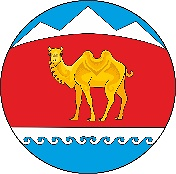 КОШ-АГАЧСКОГО РАЙОНА РЕСПУБЛИКИ АЛТАЙ(БЕЛЬТИРСКАЯ СЕЛЬСКАЯ АДМИНИСТРАЦИЯ) 649789, с. Новый Бельтирул. Центральная, 2РОССИЯ ФЕДЕРАЦИЯЗЫАЛТАЙ РЕСПУБЛИКАКОШ-АГАЧ АЙМАКБЕЛТИР  JУРТ JEЗЕЕЗИНИН АДМИНИСТРАЦИЯЗЫ649789, Jаны Белтир jЦентральная ором, 2от“”2022 г.. №№ п/пНаименование населенного пунктаМаршруты прогона скота1.с. БельтирВсе улицы и переулки до места выпаса2.С. Новый БельтирВсе улицы и переулки до места выпаса